Angel Paws In-Home Grooming, LLCEnrollment & Waiver12102 Mahogany Drive,Boynton Beach Florida, 33436Email: Angelpawsinhomegrooming@gmail.com Phone: (954) 516-4758Owner First Name:					Owner Last Name:StreetPrimary Phone #	Secondary Phone #City	ST	ZipEmergency Contact & Relation to OwnerEmail:  Used for grooming appointment and vaccination reminders.Emergency Contact Phone #Dog Name	Individual(s) Authorized to Handle My Dog:Dog BreedVet Name:Age/Birthday	WeightNeutered/ SpayedYes NoGender  M F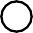 Vet Phone #:Is Your Pet Current On Vaccinations?Proof of rabies vaccination will be required.  Yes      NoBehavioral Issues & AdvisoriesPeople Aggressive Dog Aggressive Skittish/Extra ShyNot Comfortable With Nail Trimming Not Comfortable In A CrateOtherMedical & Health AdvisoriesChronic Ear Infections Skin AllergiesHypoallergenic Products Only OtherHow did you find us? (If referral, please give name of who referred you)Owner Signature:	Date:Angel Paws In-Home Grooming, LLC. (Herein referred to as Jillian Anderson) wants to make your experience as pleasant and enjoyable as possible. I will do all I can to make your fur baby feel comfortable and happy. I will advise you of any abnormalities seen while grooming your baby. If, for any reason you are not satisfied with the service I will do all I can to rectify the problem such as; re-bathing, additional hair cutting, or re-brushing. However, I will not give refunds.Health and Behavior of Pet: I agree and understand that Angel Paws In-Home Grooming has relied upon my representation that my pet is in good health, has not injured or shown threatening behavior to any persons or animals, is current on all required vaccinations and is free of parasites.Aggressive Pets/Parasites: Angel Paws In-Home Grooming reserves the right to refuse service, or to stop a groom in progress, if your pet may pose a threat to themselves, other pets or myself, whether it be an aggression problem, a health problem or parasite problem.Owner Responsibility: The owner agrees to be solely responsible and liable for any and all acts of behavior of their pet. This may include, but is not limited to, injury or death to pet, injury or death to another pet, or injury or death to me or any other member of the public. Medical treatment expenses required by myself, a  member of the public or for another pet will be the sole responsibility of the pet owner.Matted Hair on Pets: I, ______the Owner is aware that if the hair/fur on your pet is in a matted condition, your pet may not be able to receive the style of cut requested. If the matting is severe, brushing out may be too stressful and painful for the pet. In this case Angel Paws In-Home Grooming may not be able to continue the groom. A shave down or a much shorter cut may be a  possible option. I will inform you if this is the only option. Extra care will be taken in the shave-down process; however, clipper marks, abrasions, rashes, nicks, itchiness, or redness. Shaving matted ears might also encourage head shaking that can cause hematomas. You as the owner, agree to not in any way hold Angel Paws In-Home Grooming responsible.Grooming Enclosures: I agree and understand that my dog (s) may be placed in a grooming enclosure at the discretion of Angel Paws In-Home GroomingRISKS TO PETSGrooming Risks: Extra care will be taken when preforming any grooming procedures, however, owner must understand possible reactions such as stress, skin irritation, possible nicks to the skin, or a toenail quicked may occur. Additionally, problems occasionally arise after the grooming visit such as bleeding of nicks, clipper irritation, and mental or physical stress. Grooming can also expose a hidden medical problem or aggravate a current one. Owner agrees not to hold Angel Paws In-Home Grooming responsible for any injuries, which might result from this grooming process.Aging and Special Needs Pets: Owner is aware that as a pet ages or if the pet has special medical conditions, the process of grooming may become stressful, both physically and mentally. The stress of grooming may cause latent, unknown, active or inactive conditions such as arthritis; bone, joint or surgical sites to become active or inflamed, and unknown active or inactive heart, kidney, or liver disorders to become active and can result in illness, seizures, or the death of the pet. Although Angel Paws In-Home Grooming will take responsible care in the grooming of the pet, owner acknowledges that the stress of grooming may initiate immediate or latent medical problems in your pet.  Owner agrees not to hold Angel Paws In-Home Grooming responsible for reactions to grooming.Moles/Skin Lesions/Tumors/Other Skin Irregularities: Because these skin irregularities may protrude from the skin, they are vulnerable to nicks or cuts during the grooming process; owner agrees not to hold Angel Paws In-Home Grooming responsible for any cuts or nicks and skin reactions/irritations due to grooming process.Grooming Rates: Owner agrees to pay the current grooming rate per visit per dog for services rendered. You will be advised of grooming rates prior to any work being done; however, certain treatments such as de-matting may not be pre-quoted but may be required to complete the groom.Cancellation & No Show Policy: I, ______ the Owner understands and agrees that if Angel Paws In-Home Grooming is unable to gain access to the scheduled address for my scheduled appointment or if I cancel my appointment with less then 24 hours notice; I cannot make another appointment until the full cost of the missed appointment has been recovered.Photograph of Pet (if applicable): Angel Paws In-Home Grooming may verbally request a photo of your pet for the purpose of social media & its own internal records. I, ______the Owner agrees to allow Angel Paws In-Home Grooming the  right to post photo's, including your pets name on social media.Fee collection: Fees are due at the time of service. If for any reason all fees and charges are not paid and it is necessary to pursue collection of said fees and charges through civil action the owner agrees that all related collection expenses and other costs shall be paid by the owner of the pet.Administering Aid: I, ______the Owner agree and understand that should my pet become ill or appear in need of medical attention, Angel Paws In-Home Grooming shall have full discretion in administering treatment and I will pay any and all expenses involved in obtaining the necessary treatment, including, but not limited to, veterinarian visits, medications, examinations and surgery. Angel Paws In-Home Grooming agrees to make reasonable efforts to contact me should aid be necessary, however, if they are unable to reach me or need to administer aid immediately, Angel Paws In-Home Grooming may use their discretion and administer aid without contacting me first.Complaint Procedures / Unresolved Issues: If you are not 100% completely satisfied with Angel Paws In-Home Grooming services, please contact us within 24 hours of the service, and we will do our best to resolve your issue.Release of Liability: I, ______the Owner agree and understand and to hereby release my fur baby to Angel Paws In-Home Grooming, financially or otherwise, for injuries to my pet(s), myself, or any property of mine while my pet is participating  in services provided by Angel Paws In-Home Grooming.Pet Shave Down Acknowledgment: I ______, the Owner understand and agree that by agreeing to have my pet shaved by Angel Paws In-Home Grooming. I have also been informed of the following:We cannot guarantee that the dog's coat will grow back after shaving; Depending on how close the coat is clipped, your dog might require sunscreen to protect the dog's skin from being burned; Shaving may cause irritation and/or rash; Shaving the coat does not necessarily make the dog feel cooler, as certain coat types such as a (double coat) acts as an insulation in warm & cold weather; Shaving does not reduce shedding; it only makes the shedding coat shorter; Clipping down a double-coated dog can look uneven or choppy depending on your dog's coat type and the length requested. I will do my very utmost to make the haircut look the best possible.                                      Owner Name: -------------------------------------------------------	                     Dog Name: ------------------------------------                                          Owner Signature: ----------------------------------------------                                      Date:  ____/____/____Thank you for your business.